Hotel BillHotel BillHotel BillHotel BillHotel BillHotel BillHotel BillHotel BillHotel BillHotel BillHotel BillHotel BillHotel Bill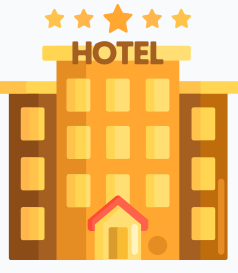 Hotel Name:Hotel Name:Hotel Name:Hotel Name:Hotel Name:Hotel Name:Hotel Name:Hotel Name:Address: Address: Address: Address: Address: Address: Address: Address: Email ID:Email ID:Email ID:Email ID:Email ID:Email ID:Email ID:Email ID:Phone No.:Phone No.:Phone No.:Phone No.:Phone No.:Phone No.:Phone No.:Phone No.:Billing To:Billing To:Billing To:Billing To:Billing To:Billing To:Billing To:Name:Name:Name:Name:Name:Name:Name:Date:Date:Date:Date:Date:Date:Address:Address:Address:Address:Address:Address:Address:Bill No.:Bill No.:Bill No.:Bill No.:Bill No.:Bill No.:PAN No.:PAN No.:PAN No.:PAN No.:PAN No.:PAN No.:Phone No.:Phone No.:Phone No.:Phone No.:Phone No.:Phone No.:Phone No.:Aadhar No.:Aadhar No.:Aadhar No.:Aadhar No.:Aadhar No.:Aadhar No.:Email ID:Email ID:Email ID:Email ID:Email ID:Email ID:Email ID:Room No.NameCheck inCheck inCheck outCheck outNo. of DayNo. of DayNo. of DayNo. of DayPrice   /DayPrice   /DayAmount102Name 0112-03-201012-03-201013-03-201013-03-20101111200200200103Name 0212-03-201012-03-201014-03-201014-03-20102222200200400104Name 0312-03-201012-03-201013-03-201013-03-20101111200200200105Name 0412-03-201012-03-201013-03-201013-03-20101111200200200106Name 0512-03-201012-03-201013-03-201013-03-20101111200200200107Name 0612-03-201012-03-201013-03-201013-03-20101111200200200108Name 0712-03-201012-03-201013-03-201013-03-20101111200200200109Name 0812-03-201012-03-201013-03-201013-03-20101111200200200Note:Note:Note:Note:Note:Note:Note:Sub TotalSub Total180018001111111Tax RateTax Rate10%10%2222222Tax valueTax value1801803333333TotalTotal198019804444444*Please Deposited your Key card to the Receptionists*Please Deposited your Key card to the Receptionists*Please Deposited your Key card to the Receptionists*Please Deposited your Key card to the Receptionists*Please Deposited your Key card to the Receptionists*Please Deposited your Key card to the Receptionists*Please Deposited your Key card to the Receptionists*Please Deposited your Key card to the Receptionists*Please Deposited your Key card to the Receptionists*Please Deposited your Key card to the Receptionists*Please Deposited your Key card to the Receptionists*Please Deposited your Key card to the Receptionists*Please Deposited your Key card to the ReceptionistsCashier SignatureCashier SignatureCashier SignatureGuest's SignatureGuest's SignatureGuest's SignatureGuest's SignatureGuest's SignatureGuest's SignatureGuest's SignatureGuest's SignatureCashier SignatureCashier SignatureCashier SignatureGuest's SignatureGuest's SignatureGuest's SignatureGuest's SignatureGuest's SignatureGuest's SignatureGuest's SignatureGuest's SignatureCashier SignatureCashier SignatureCashier SignatureGuest's SignatureGuest's SignatureGuest's SignatureGuest's SignatureGuest's SignatureGuest's SignatureGuest's SignatureGuest's SignatureCashier SignatureCashier SignatureCashier SignatureGuest's SignatureGuest's SignatureGuest's SignatureGuest's SignatureGuest's SignatureGuest's SignatureGuest's SignatureGuest's SignatureTHANK YOU FOR YOUR VISIT, PLEASE VISIT US AGAIN !!!!THANK YOU FOR YOUR VISIT, PLEASE VISIT US AGAIN !!!!THANK YOU FOR YOUR VISIT, PLEASE VISIT US AGAIN !!!!THANK YOU FOR YOUR VISIT, PLEASE VISIT US AGAIN !!!!THANK YOU FOR YOUR VISIT, PLEASE VISIT US AGAIN !!!!THANK YOU FOR YOUR VISIT, PLEASE VISIT US AGAIN !!!!THANK YOU FOR YOUR VISIT, PLEASE VISIT US AGAIN !!!!THANK YOU FOR YOUR VISIT, PLEASE VISIT US AGAIN !!!!THANK YOU FOR YOUR VISIT, PLEASE VISIT US AGAIN !!!!THANK YOU FOR YOUR VISIT, PLEASE VISIT US AGAIN !!!!THANK YOU FOR YOUR VISIT, PLEASE VISIT US AGAIN !!!!THANK YOU FOR YOUR VISIT, PLEASE VISIT US AGAIN !!!!THANK YOU FOR YOUR VISIT, PLEASE VISIT US AGAIN !!!!Download Vyapar App to create more HOTEL BILL FORMAT Free!!! Download Vyapar App to create more HOTEL BILL FORMAT Free!!! Download Vyapar App to create more HOTEL BILL FORMAT Free!!! Download Vyapar App to create more HOTEL BILL FORMAT Free!!! Download Vyapar App to create more HOTEL BILL FORMAT Free!!! Download Vyapar App to create more HOTEL BILL FORMAT Free!!! Download Vyapar App to create more HOTEL BILL FORMAT Free!!! Download Vyapar App to create more HOTEL BILL FORMAT Free!!! TRY NOW !!!!TRY NOW !!!!TRY NOW !!!!TRY NOW !!!!TRY NOW !!!!